اللجنة الدائمة المعنية بحق المؤلف والحقوق المجاورةالدورة السادسة والثلاثونجنيف، من 28 مايو إلى 1 يونيو 2018خطط العمل بشأن التقييدات والاستثناءات حتى الدورة التاسعة والثلاثين للجنة حق المؤلف (الاجتماع الثاني في عام 2019)التي اعتمدتها اللجنةخطط العمل بشأن التقييدات والاستثناءات حتى الدورة التاسعة والثلاثين للجنة حق المؤلفخطة العمل - المكتبات ودور المحفوظات والمتاحفينبغي أن ترتكز وتعتمد الأنشطة الواردة في هذه الخطة على أعمال لجنة حق المؤلف ووثائقها. ودون الإخلال بالنتيجة النهائية، تهدف هذه الخطة إلى عرض اقتراحات ومجالات محتملة للتعاون الدولي كي تناقشها اللجنة في دورتها التاسعة والثلاثين.خطة العمل – مؤسسات التعليم والبحث والأشخاص ذوي الإعاقات الأخرىينبغي أن ترتكز وتعتمد الأنشطة الواردة في هذه الخطة على أعمال لجنة حق المؤلف ووثائقها. ودون الإخلال بالنتيجة النهائية، تهدف هذه الخطة إلى عرض اقتراحات ومجالات محتملة للتعاون الدولي كي تناقشها اللجنة في دورتها التاسعة والثلاثين.[نهاية الوثيقة]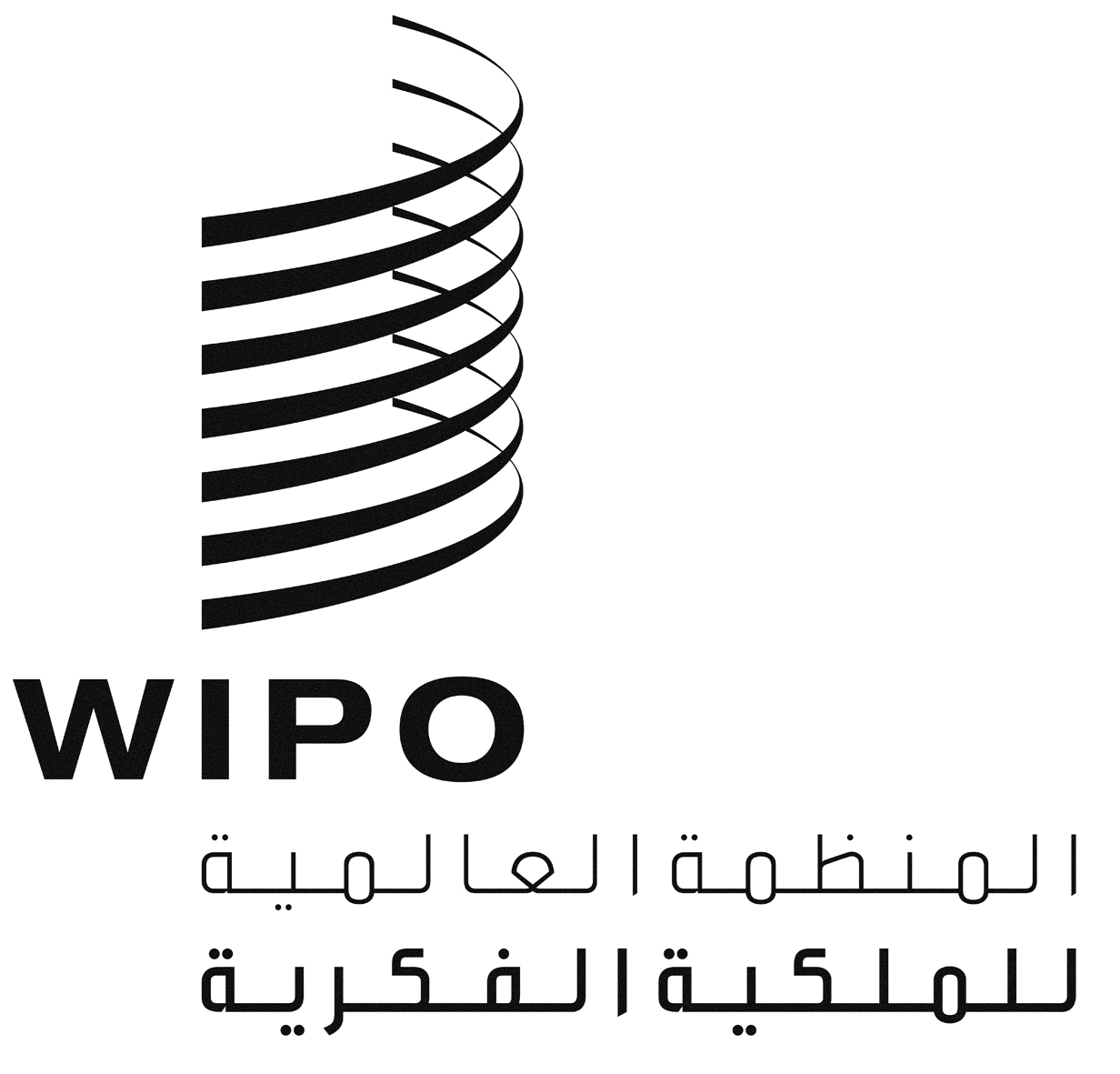 ASCCR/36/7SCCR/36/7SCCR/36/7الأصل: بالإنكليزيةالأصل: بالإنكليزيةالأصل: بالإنكليزيةالتاريخ: 1 يونيو 2018التاريخ: 1 يونيو 2018التاريخ: 1 يونيو 20181.	وضع تصنيف لمختلف الآليات التشريعية وغيرها من الآليات المرتبطة بتطبيق نظام التقييدات والاستثناءات على المكتبات ودور المحفوظات والمتاحف. وسيستند هذا العمل بقدر كبير إلى الوثائق القائمة للجنة حق المؤلف بشأن المكتبات ووثائقها القائمة والمقبلة بشأن دور المحفوظات والمتاحف. وقد تكون المجالات الثلاثة التالية المشتركة بين جميع المؤسسات المستفيدة مناط تركيز هذا العمل: صون المصنفات والنفاذ إليها واستخدامها، ولا سيما في البيئة الرقمية.المكتبات ودور المحفوظات والمتاحف - النصف الأول من عام 2019 (يُقدَّم تقرير في هذا الشأن إبّان الدورة 38 للجنة حق المؤلف، مايو/يونيو 2019)2.	التكليف بتحديث دراسة كروز لتوفير معلومات إضافية مهمة عن دور المحفوظات.النصف الثاني من عام 2018 والنصف الأول من عام 2019 (يُقدَّم تقرير أولي في هذا الشأن إبّان الدورة 37 للجنة حق المؤلف، نوفمبر 2018، وتقرير نهائي إبّان الدورة 38 للجنة حق المؤلف، مايو/يونيو 2019)3.	إنجاز دراسة النطاق الجارية بشأن المتاحف.النصف الثاني من عام 2018 (يُقدَّم تقرير في هذا الشأن إبّان الدورة 37 للجنة حق المؤلف، نوفمبر 2018)4.	القيام بعملية تفكّرية جامعة بشأن المكتبات مع المهنيين وأصحاب المصلحة المعنيين، بما في ذلك الجمعيات المعنية والناشرون والمستخدمون، من أجل تحديد الموضوعات التي من شأنها أن تستفيد من مواصلة العمل على الصعيد الدولي (مثل الإعارة الإلكترونية عبر الحدود). وسيستند هذا العمل بقدر كبير إلى الوثائق السابقة والمقبلة للجنة حق المؤلف في هذا الشأن.النصف الأول من عام 2019 (يُقدَّم تقرير في هذا الشأن إبّان الدورة 38 للجنة حق المؤلف، مايو/يونيو 2019)5.	عقد ما لا يزيد على ثلاث ندوات إقليمية مع أعضاء لجنة حق المؤلف وأصحاب المصلحة بناء على الطلب، وتكون تلك الندوات مرتبطة عند الإمكان بأنشطة إقليمية أخرى. وسيكون الغرض من ذلك تحليل وضع المكتبات ودور المحفوظات والمتاحف فضلاً عن مؤسسات التعليم والبحث، ومجالات العمل الخاصة بنظام التقييدات والاستثناءات، والخصائص المحددة لكل منطقة.تنظَّم الندوات الثلاث في عام 2019 قبل المؤتمر المعني بالتقييدات والاستثناءات.6.	متابعةً للبنود 2 و3 و4 و5 السابقة أو أي منها أو بغض النظر عنها، عقد مؤتمر عن التقييدات والاستثناءات في مجال حق المؤلف والحقوق المجاورة (يتناول موضوعات المكتبات ودور المحفوظات والمتاحف فضلاً عن مؤسسات التعليم والبحث) يشارك فيه أعضاء لجنة حق المؤلف وأصحاب المصلحة. وسيكون الغرض من ذلك النظر في الفرص والتحديات التي تنطوي عليها الحلول الدولية المختلفة، بما في ذلك النهوج القائمة على القانون غير الملزم أو التعاقد/الترخيص أو التقنين، بحسب الاقتضاء.النصف الثاني من عام 2019 (يُعقد مباشرة قبل الدورة 39 للجنة حق المؤلف، نوفمبر/ديسمبر 2019، حيث يُقدَّم تقرير في هذا الشأن)1.	وضع تصنيف لمختلف الآليات التشريعية وغيرها من الآليات المرتبطة بتطبيق نظام التقييدات والاستثناءات على مؤسسات التعليم والبحث. وسيستند هذا العمل بقدر كبير إلى وثائق لجنة حق المؤلف في هذا الشأن.النصف الثاني من عام 2018 (يُقدَّم تقرير في هذا الشأن إبّان الدورة 37 للجنة حق المؤلف، نوفمبر 2018)2.	إجراء المزيد من الدراسات كما يلي:(أ)	التكليف بإجراء دراسة عن القضايا الرقمية الوجيهة بالنسبة إلى أنشطة مؤسسات التعليم والبحث على الصعيدين الوطني والدولي، بما في ذلك الجوانب المتعلقة بالتقييدات والاستثناءات. وستشمل الدراسة مجالات من قبيل توفر وحدات التعلم الإلكتروني واستحداث وتشغيل وسائل التعلم عن بعد، بما فيها الدورات الضخمة المفتوحة على الإنترنت (MOOCs)، وتحدّد المجالات التي يمكن أن تستفيد من مواصلة العمل على الصعيد الدولي.(ب)	تحديث وتوسيع دراسة النطاق التي أعدها ريد/نكوبي بشأن نفاذ الأشخاص ذوي الإعاقات إلى المصنفات المحمية بحق المؤلف (SCCR/35/3) مع إضافة نتائج الاستبيانات الإضافية الموجهة إلى الدول الأعضاء ومراعاة اقتراحات اللجنة بشأن العمل المقبل.النصف الأول من عام 2019 (يُقدَّم تقرير في هذا الشأن إبّان الدورة 38 للجنة حق المؤلف، مايو/يونيو 2019)3.	عقد ما لا يزيد على ثلاث ندوات إقليمية لصالح مؤسسات التعليم والبحث، إلى جانب الندوات المقترحة في البند 5 من خطة العمل الخاصة بالمكتبات ودور المحفوظات والمتاحف، وتكون تلك الندوات مرتبطة عند الإمكان بأنشطة إقليمية أخرى وتراعي الخصائص المحددة لكل منطقة.تنظَّم الندوات الثلاث في عام 2019 قبل المؤتمر المعني بالتقييدات والاستثناءات.4.	متابعةً للبندين 2 و3 أو بغض النظر عنهما، عقد مؤتمر عن التقييدات والاستثناءات في مجال حق المؤلف والحقوق المجاورة إلى جانب المؤتمر المقترح في البند 6 من خطة العمل الخاصة بالمكتبات ودور المحفوظات والمتاحف (يتناول موضوعات مؤسسات التعليم والبحث فضلاً عن المكتبات ودور المحفوظات والمتاحف) يشارك فيه أعضاء لجنة حق المؤلف وأصحاب المصلحة. وسيكون الغرض من ذلك النظر في الفرص والتحديات التي تنطوي عليها الحلول الدولية المختلفة، بما في ذلك النهوج القائمة على القانون غير الملزم أو التعاقد/الترخيص أو التقنين، بحسب الاقتضاء.النصف الثاني من عام 2019 (يُعقد مباشرة قبل الدورة 39 للجنة حق المؤلف، نوفمبر/ديسمبر 2019، حيث يُقدَّم تقرير في هذا الشأن)5.	عقد حدث جانبي على هامش اجتماعات لجنة حق المؤلف عن موضوع الأشخاص ذوي الإعاقات الأخرى لإبراز حلول النفاذ المبتكرة، مع التركيز بخاصة على التعليم والمصنفات السمعية البصرية، بما في ذلك التقارير عن الحلول التجريبية الحديثة والنهوج البحثية الراهنة في هذا المجال.النصف الأول من عام 2019 (يُعقد أثناء فترة الغداء، ويقدَّم تقرير في هذا الشأن إبّان الدورة 38 للجنة حق المؤلف، مايو/يونيو 2019)